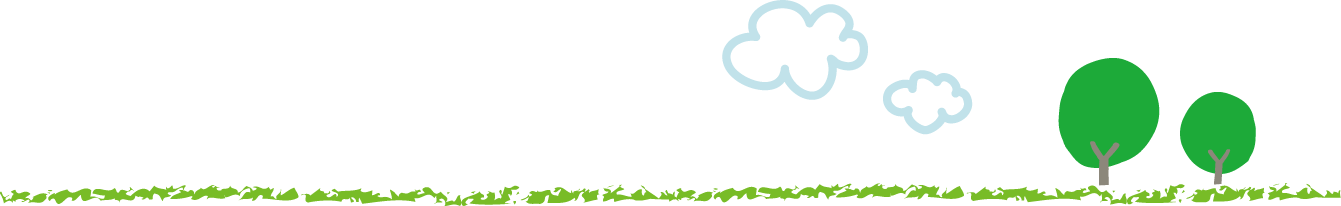 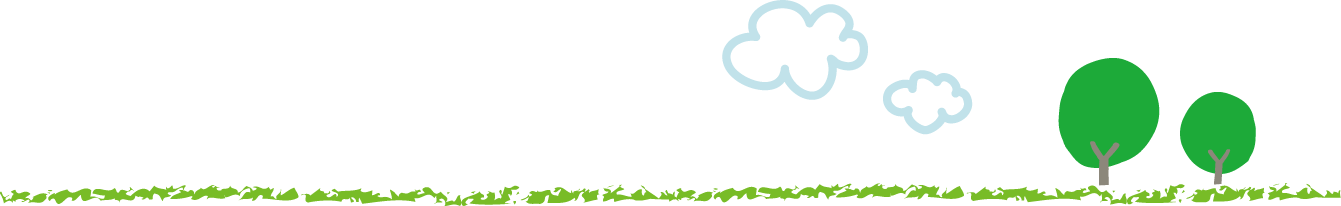 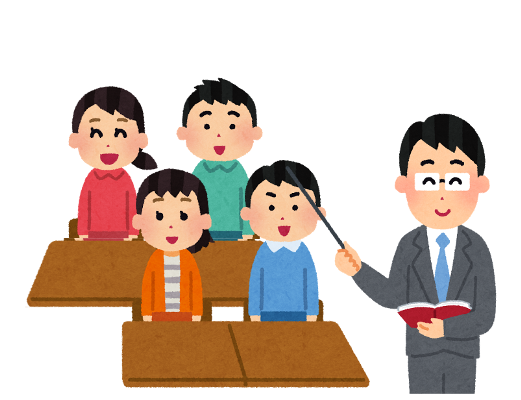 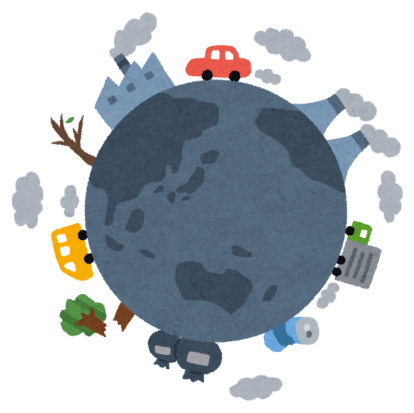 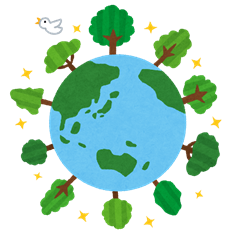 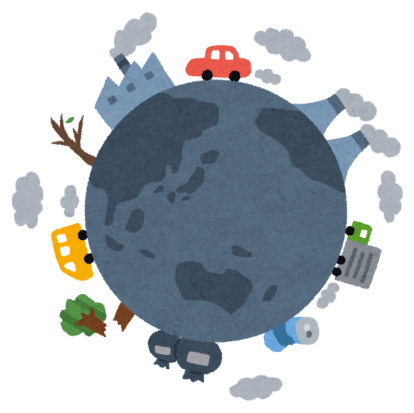 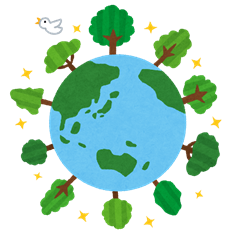 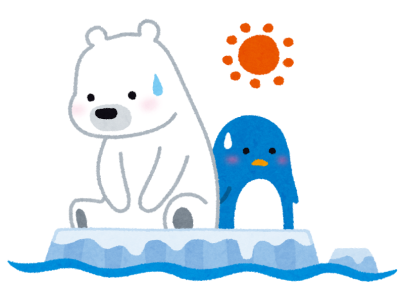 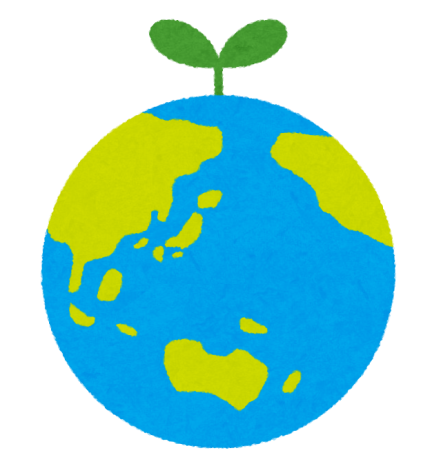 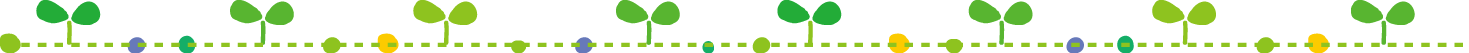 　　　　　　　　　　　　は、1日にへらすことができるのです。　　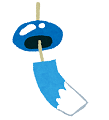 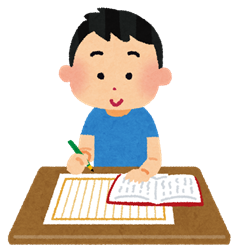 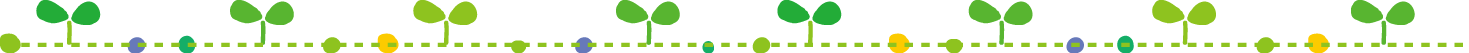 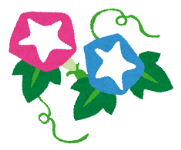 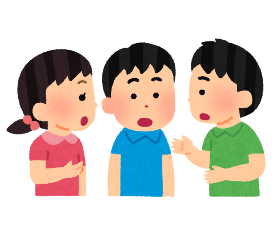 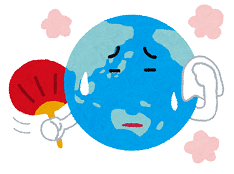 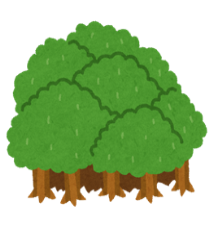 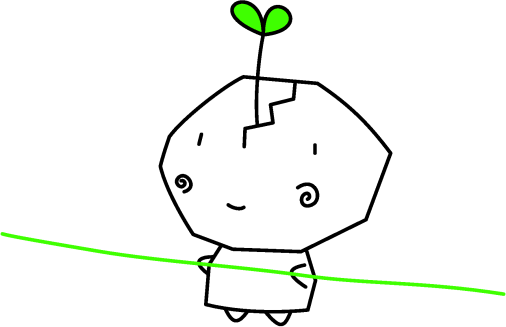 はなときだけ使います。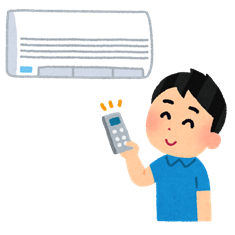 1日あたり  15gだれも見ていないときはテレビを消します。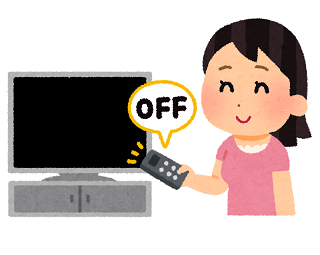 1日あたり  39gは開けたらすぐにめます。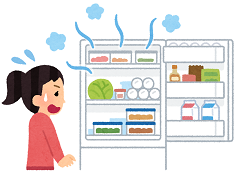 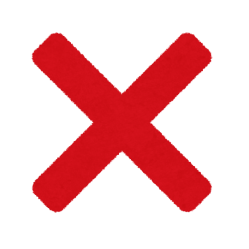 1日あたり  ８g使わない電気のコンセントはぬいておきます。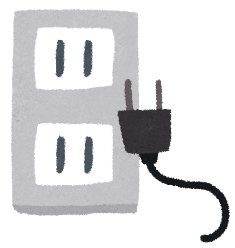 1日あたり  29g人のいない部屋のはこまめに消します。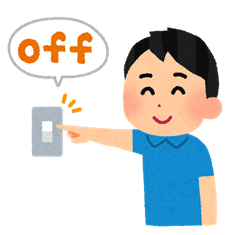 1日あたり  30gシャワーはこまめにとめます。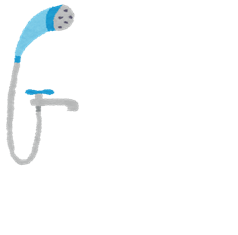 1日あたり  80gふだんより１時間早く電気を消してねます。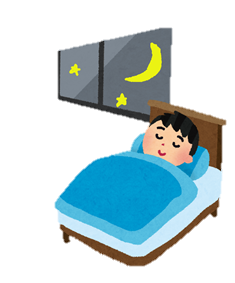 1日あたり  240gペットボトル・プラごみは分けてごみに出します。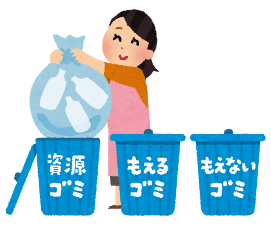 1日あたり  70gごはんやおかずはさず食べます。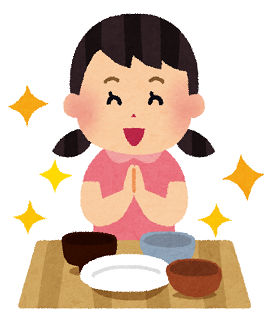 1日あたり  39gチャレンジへらせたのできたことに○をつけよう！できたことに○をつけよう！できたことに○をつけよう！できたことに○をつけよう！できたことに○をつけよう！できたことに○をつけよう！できたことに○をつけよう！できたことに○をつけよう！できたことに○をつけよう！できたことに○をつけよう！できたことに○をつけよう！チャレンジへらせたの８月月月月月月月月月月月チャレンジへらせたの１日日日日日日日日日日日はなときだけ使います。15g○だれも見ていないときはテレビを消します。39gは開けたらすぐにめます。８g○使わない電気のコンセントはぬいておきます。29g人のいない部屋のはこまめに消します。30g○シャワーはこまめにとめます。80gふだんより１時間早く電気を消してねます。240gペットボトル・プラごみは分けてごみに出します。70gごはんやおかずはさず食べます。39g○１日でへらせたのを計算してみよう！１日でへらせたのを計算してみよう！ｇｇｇｇｇｇｇｇｇｇｇ１gのの大きさは、５００mLのペットボトル１本と同じくらい。へらせたの大きさも考えてみよう！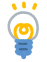 １gのの大きさは、５００mLのペットボトル１本と同じくらい。へらせたの大きさも考えてみよう！１gのの大きさは、５００mLのペットボトル１本と同じくらい。へらせたの大きさも考えてみよう！１gのの大きさは、５００mLのペットボトル１本と同じくらい。へらせたの大きさも考えてみよう！１gのの大きさは、５００mLのペットボトル１本と同じくらい。へらせたの大きさも考えてみよう！１gのの大きさは、５００mLのペットボトル１本と同じくらい。へらせたの大きさも考えてみよう！１gのの大きさは、５００mLのペットボトル１本と同じくらい。へらせたの大きさも考えてみよう！１gのの大きさは、５００mLのペットボトル１本と同じくらい。へらせたの大きさも考えてみよう！１gのの大きさは、５００mLのペットボトル１本と同じくらい。へらせたの大きさも考えてみよう！１gのの大きさは、５００mLのペットボトル１本と同じくらい。へらせたの大きさも考えてみよう！１gのの大きさは、５００mLのペットボトル１本と同じくらい。へらせたの大きさも考えてみよう！１gのの大きさは、５００mLのペットボトル１本と同じくらい。へらせたの大きさも考えてみよう！１gのの大きさは、５００mLのペットボトル１本と同じくらい。へらせたの大きさも考えてみよう！